 ކައުންސިލްގެ ނިންމުން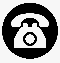 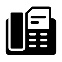 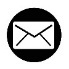      ކައުންސިލް ބިއުރޯ	           1622             3016612          secretariat@malecity.gov.mv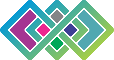 ނިންމުން ނަންބަރު:     (NINMUN)425-CB/425/2023/ނިންމުން ނަންބަރު:     (NINMUN)425-CB/425/2023/ނިންމުން ނަންބަރު:     (NINMUN)425-CB/425/2023/ނިންމުން ނަންބަރު:     (NINMUN)425-CB/425/2023/ނިންމުން ނަންބަރު:     (NINMUN)425-CB/425/2023/ނިންމުން ނަންބަރު:     (NINMUN)425-CB/425/2023/ޖަލްސާ: 04 ވަނަ ދައުރުގެ 102 ވަނަ ރަސްމީ ޢާއްމު ޖަލްސާޖަލްސާ: 04 ވަނަ ދައުރުގެ 102 ވަނަ ރަސްމީ ޢާއްމު ޖަލްސާޖަލްސާ: 04 ވަނަ ދައުރުގެ 102 ވަނަ ރަސްމީ ޢާއްމު ޖަލްސާޖަލްސާ: 04 ވަނަ ދައުރުގެ 102 ވަނަ ރަސްމީ ޢާއްމު ޖަލްސާބޭއްވުނު ތާރީޚު: 17 މެއި 2023ބޭއްވުނު ތާރީޚު: 17 މެއި 2023މައްސަލަމައްސަލަމައްސަލަމައްސަލަމައްސަލަމައްސަލަހުށަހެޅުނު މައްސަލަ: ކ. ތިލަފުށިން ދިވެހިރާއްޖެއިން ބޭރުގެ ފަރާތްތަކަށް 99 އަހަރަށް ބިން ކުއްޔަށް ދޫކުރުމާއި ބެހޭ މައްސަލަހުށަހެޅުނު މައްސަލަ: ކ. ތިލަފުށިން ދިވެހިރާއްޖެއިން ބޭރުގެ ފަރާތްތަކަށް 99 އަހަރަށް ބިން ކުއްޔަށް ދޫކުރުމާއި ބެހޭ މައްސަލަހުށަހެޅުނު މައްސަލަ: ކ. ތިލަފުށިން ދިވެހިރާއްޖެއިން ބޭރުގެ ފަރާތްތަކަށް 99 އަހަރަށް ބިން ކުއްޔަށް ދޫކުރުމާއި ބެހޭ މައްސަލަހުށަހެޅުނު މައްސަލަ: ކ. ތިލަފުށިން ދިވެހިރާއްޖެއިން ބޭރުގެ ފަރާތްތަކަށް 99 އަހަރަށް ބިން ކުއްޔަށް ދޫކުރުމާއި ބެހޭ މައްސަލަހުށަހެޅުނު މައްސަލަ: ކ. ތިލަފުށިން ދިވެހިރާއްޖެއިން ބޭރުގެ ފަރާތްތަކަށް 99 އަހަރަށް ބިން ކުއްޔަށް ދޫކުރުމާއި ބެހޭ މައްސަލަހުށަހެޅުނު މައްސަލަ: ކ. ތިލަފުށިން ދިވެހިރާއްޖެއިން ބޭރުގެ ފަރާތްތަކަށް 99 އަހަރަށް ބިން ކުއްޔަށް ދޫކުރުމާއި ބެހޭ މައްސަލަމައްސަލަ ހުށަހެޅި ފަރާތް: ކައުންސިލަރ، އަޙުމަދު އައިފާންމައްސަލަ ހުށަހެޅި ފަރާތް: ކައުންސިލަރ، އަޙުމަދު އައިފާންމައްސަލަ ހުށަހެޅި ފަރާތް: ކައުންސިލަރ، އަޙުމަދު އައިފާންމައްސަލަ ހުށަހެޅި ފަރާތް: ކައުންސިލަރ، އަޙުމަދު އައިފާންމައްސަލަ ހުށަހެޅި ފަރާތް: ކައުންސިލަރ، އަޙުމަދު އައިފާންމައްސަލަ ހުށަހެޅި ފަރާތް: ކައުންސިލަރ، އަޙުމަދު އައިފާންނިންމުންނިންމުންނިންމުންނިންމުންނިންމުންނިންމުންމައްސަލަ ނިމުނުގޮތް: މި މައްސަލަ ކައުންސިލަށް ބަލައިގަތުމަށާއި، ކ. ތިލަފުށިން ދިވެހިރާއްޖެއިން ބޭރުގެ ފަރާތްތަކަށް 99 އަހަރަށް ބިން ކުއްޔަށް ދޫކުރުމަށް ސަރުކާރުން ނިންމާފައިވާތީ، ކައުންސިލުން އެކަމާ ދެކޮޅުކަން އެންގުމަށާއި އަދި މިކަމާ ދޭތެރޭ އެކި ފަރާތްތަކުން ދެކޭގޮތް ހާމަކުރުމުގެ ފުރުޞަތު އެ ފަރާތްތަކަށް ދިނުމަށް ފެންނަ ފަރާތްތަކުން ވޯޓުދެއްވުމަށް، ރިޔާސަތުން ވޯޓަށް އެއްސެވުމުން މިއަދުގެ ޖަލްސާގައި ބައިވެރިވެ ވަޑައިގަތް މެންބަރުންގެ އިއްތިފާޤުން މިހުށަހެޅުން ފާސްވިއެވެ.މައްސަލަ ނިމުނުގޮތް: މި މައްސަލަ ކައުންސިލަށް ބަލައިގަތުމަށާއި، ކ. ތިލަފުށިން ދިވެހިރާއްޖެއިން ބޭރުގެ ފަރާތްތަކަށް 99 އަހަރަށް ބިން ކުއްޔަށް ދޫކުރުމަށް ސަރުކާރުން ނިންމާފައިވާތީ، ކައުންސިލުން އެކަމާ ދެކޮޅުކަން އެންގުމަށާއި އަދި މިކަމާ ދޭތެރޭ އެކި ފަރާތްތަކުން ދެކޭގޮތް ހާމަކުރުމުގެ ފުރުޞަތު އެ ފަރާތްތަކަށް ދިނުމަށް ފެންނަ ފަރާތްތަކުން ވޯޓުދެއްވުމަށް، ރިޔާސަތުން ވޯޓަށް އެއްސެވުމުން މިއަދުގެ ޖަލްސާގައި ބައިވެރިވެ ވަޑައިގަތް މެންބަރުންގެ އިއްތިފާޤުން މިހުށަހެޅުން ފާސްވިއެވެ.މައްސަލަ ނިމުނުގޮތް: މި މައްސަލަ ކައުންސިލަށް ބަލައިގަތުމަށާއި، ކ. ތިލަފުށިން ދިވެހިރާއްޖެއިން ބޭރުގެ ފަރާތްތަކަށް 99 އަހަރަށް ބިން ކުއްޔަށް ދޫކުރުމަށް ސަރުކާރުން ނިންމާފައިވާތީ، ކައުންސިލުން އެކަމާ ދެކޮޅުކަން އެންގުމަށާއި އަދި މިކަމާ ދޭތެރޭ އެކި ފަރާތްތަކުން ދެކޭގޮތް ހާމަކުރުމުގެ ފުރުޞަތު އެ ފަރާތްތަކަށް ދިނުމަށް ފެންނަ ފަރާތްތަކުން ވޯޓުދެއްވުމަށް، ރިޔާސަތުން ވޯޓަށް އެއްސެވުމުން މިއަދުގެ ޖަލްސާގައި ބައިވެރިވެ ވަޑައިގަތް މެންބަރުންގެ އިއްތިފާޤުން މިހުށަހެޅުން ފާސްވިއެވެ.މައްސަލަ ނިމުނުގޮތް: މި މައްސަލަ ކައުންސިލަށް ބަލައިގަތުމަށާއި، ކ. ތިލަފުށިން ދިވެހިރާއްޖެއިން ބޭރުގެ ފަރާތްތަކަށް 99 އަހަރަށް ބިން ކުއްޔަށް ދޫކުރުމަށް ސަރުކާރުން ނިންމާފައިވާތީ، ކައުންސިލުން އެކަމާ ދެކޮޅުކަން އެންގުމަށާއި އަދި މިކަމާ ދޭތެރޭ އެކި ފަރާތްތަކުން ދެކޭގޮތް ހާމަކުރުމުގެ ފުރުޞަތު އެ ފަރާތްތަކަށް ދިނުމަށް ފެންނަ ފަރާތްތަކުން ވޯޓުދެއްވުމަށް، ރިޔާސަތުން ވޯޓަށް އެއްސެވުމުން މިއަދުގެ ޖަލްސާގައި ބައިވެރިވެ ވަޑައިގަތް މެންބަރުންގެ އިއްތިފާޤުން މިހުށަހެޅުން ފާސްވިއެވެ.މައްސަލަ ނިމުނުގޮތް: މި މައްސަލަ ކައުންސިލަށް ބަލައިގަތުމަށާއި، ކ. ތިލަފުށިން ދިވެހިރާއްޖެއިން ބޭރުގެ ފަރާތްތަކަށް 99 އަހަރަށް ބިން ކުއްޔަށް ދޫކުރުމަށް ސަރުކާރުން ނިންމާފައިވާތީ، ކައުންސިލުން އެކަމާ ދެކޮޅުކަން އެންގުމަށާއި އަދި މިކަމާ ދޭތެރޭ އެކި ފަރާތްތަކުން ދެކޭގޮތް ހާމަކުރުމުގެ ފުރުޞަތު އެ ފަރާތްތަކަށް ދިނުމަށް ފެންނަ ފަރާތްތަކުން ވޯޓުދެއްވުމަށް، ރިޔާސަތުން ވޯޓަށް އެއްސެވުމުން މިއަދުގެ ޖަލްސާގައި ބައިވެރިވެ ވަޑައިގަތް މެންބަރުންގެ އިއްތިފާޤުން މިހުށަހެޅުން ފާސްވިއެވެ.މައްސަލަ ނިމުނުގޮތް: މި މައްސަލަ ކައުންސިލަށް ބަލައިގަތުމަށާއި، ކ. ތިލަފުށިން ދިވެހިރާއްޖެއިން ބޭރުގެ ފަރާތްތަކަށް 99 އަހަރަށް ބިން ކުއްޔަށް ދޫކުރުމަށް ސަރުކާރުން ނިންމާފައިވާތީ، ކައުންސިލުން އެކަމާ ދެކޮޅުކަން އެންގުމަށާއި އަދި މިކަމާ ދޭތެރޭ އެކި ފަރާތްތަކުން ދެކޭގޮތް ހާމަކުރުމުގެ ފުރުޞަތު އެ ފަރާތްތަކަށް ދިނުމަށް ފެންނަ ފަރާތްތަކުން ވޯޓުދެއްވުމަށް، ރިޔާސަތުން ވޯޓަށް އެއްސެވުމުން މިއަދުގެ ޖަލްސާގައި ބައިވެރިވެ ވަޑައިގަތް މެންބަރުންގެ އިއްތިފާޤުން މިހުށަހެޅުން ފާސްވިއެވެ.ހުށަހެޅުން ހުށަހެޅި: ކައުންސިލަރ، މުޙައްމަދު ސައިފް ފާތިޙުހުށަހެޅުން ހުށަހެޅި: ކައުންސިލަރ، މުޙައްމަދު ސައިފް ފާތިޙުތާޢީދު ކުރެއްވި: ޑެޕިއުޓީ މޭޔަރ، އަޙުމަދު ނަރީޝްތާޢީދު ކުރެއްވި: ޑެޕިއުޓީ މޭޔަރ، އަޙުމަދު ނަރީޝްތާޢީދު ކުރެއްވި: ޑެޕިއުޓީ މޭޔަރ، އަޙުމަދު ނަރީޝްތާޢީދު ކުރެއްވި: ޑެޕިއުޓީ މޭޔަރ، އަޙުމަދު ނަރީޝްވޯޓް ދެއްވި ގޮތްވޯޓް ދެއްވި ގޮތްވޯޓް ދެއްވި ގޮތްވޯޓް ދެއްވި ގޮތްވޯޓް ދެއްވި ގޮތްވޯޓް ދެއްވި ގޮތްވޯޓުގައި ބައިވެރިވި: 17 ފެންނަކަމަށް: 17ފެންނަކަމަށް: 17ނުފެންނަ ކަމަށް: 00ނުފެންނަ ކަމަށް: 00ވަކިކޮޅަކަށް ވޯޓު ނުދޭ: 00            ވީމާ، މި bނިންމުމާ ގުޅިގެން ކައުންސިލް އިދާރާގެ ވެރިން، ޑިވިޝަން، ސެކްޝަން އަދި ކޮމިޓީ ތަކުން މި ނިންމުން ތަންފީޒު ކުރުމަށް ކުރައްވަންޖެހޭ ކަންކަން ޤާނޫނާއި ޤަވާޢިދާއި އެއްގޮތްވާ ގޮތުގެ މަތިން ކުރިއަށް ގެންދެވުމަށް ދެންނެވީމެވެ.ޑރ. މުޙައްމަދު މުޢިއްޒު                                                                             މޭޔަރ                    ވީމާ، މި bނިންމުމާ ގުޅިގެން ކައުންސިލް އިދާރާގެ ވެރިން، ޑިވިޝަން، ސެކްޝަން އަދި ކޮމިޓީ ތަކުން މި ނިންމުން ތަންފީޒު ކުރުމަށް ކުރައްވަންޖެހޭ ކަންކަން ޤާނޫނާއި ޤަވާޢިދާއި އެއްގޮތްވާ ގޮތުގެ މަތިން ކުރިއަށް ގެންދެވުމަށް ދެންނެވީމެވެ.ޑރ. މުޙައްމަދު މުޢިއްޒު                                                                             މޭޔަރ                    ވީމާ، މި bނިންމުމާ ގުޅިގެން ކައުންސިލް އިދާރާގެ ވެރިން، ޑިވިޝަން، ސެކްޝަން އަދި ކޮމިޓީ ތަކުން މި ނިންމުން ތަންފީޒު ކުރުމަށް ކުރައްވަންޖެހޭ ކަންކަން ޤާނޫނާއި ޤަވާޢިދާއި އެއްގޮތްވާ ގޮތުގެ މަތިން ކުރިއަށް ގެންދެވުމަށް ދެންނެވީމެވެ.ޑރ. މުޙައްމަދު މުޢިއްޒު                                                                             މޭޔަރ                    ވީމާ، މި bނިންމުމާ ގުޅިގެން ކައުންސިލް އިދާރާގެ ވެރިން، ޑިވިޝަން، ސެކްޝަން އަދި ކޮމިޓީ ތަކުން މި ނިންމުން ތަންފީޒު ކުރުމަށް ކުރައްވަންޖެހޭ ކަންކަން ޤާނޫނާއި ޤަވާޢިދާއި އެއްގޮތްވާ ގޮތުގެ މަތިން ކުރިއަށް ގެންދެވުމަށް ދެންނެވީމެވެ.ޑރ. މުޙައްމަދު މުޢިއްޒު                                                                             މޭޔަރ                    ވީމާ، މި bނިންމުމާ ގުޅިގެން ކައުންސިލް އިދާރާގެ ވެރިން، ޑިވިޝަން، ސެކްޝަން އަދި ކޮމިޓީ ތަކުން މި ނިންމުން ތަންފީޒު ކުރުމަށް ކުރައްވަންޖެހޭ ކަންކަން ޤާނޫނާއި ޤަވާޢިދާއި އެއްގޮތްވާ ގޮތުގެ މަތިން ކުރިއަށް ގެންދެވުމަށް ދެންނެވީމެވެ.ޑރ. މުޙައްމަދު މުޢިއްޒު                                                                             މޭޔަރ                    ވީމާ، މި bނިންމުމާ ގުޅިގެން ކައުންސިލް އިދާރާގެ ވެރިން، ޑިވިޝަން، ސެކްޝަން އަދި ކޮމިޓީ ތަކުން މި ނިންމުން ތަންފީޒު ކުރުމަށް ކުރައްވަންޖެހޭ ކަންކަން ޤާނޫނާއި ޤަވާޢިދާއި އެއްގޮތްވާ ގޮތުގެ މަތިން ކުރިއަށް ގެންދެވުމަށް ދެންނެވީމެވެ.ޑރ. މުޙައްމަދު މުޢިއްޒު                                                                             މޭޔަރ        